A LA BIBLIOTHEQUE .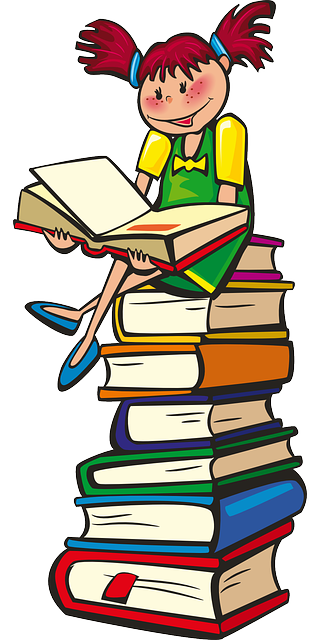 J’aide à enregistrer les livres (pour les retours et les prêts).